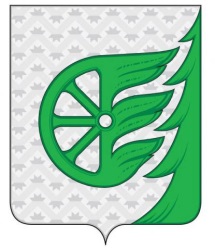 Финансовое управление администрации городского округа город ШахуньяНижегородской областиПРИКАЗ№  12 от 18 мая 2020 года«О внесении изменений в приказ финансового управления администрации городского округа город Шахунья Нижегородской области от 14 ноября 2019 года № 30 «Об утверждении Порядка применения кодов целевых статей расходов при формировании бюджета городского округа город Шахунья Нижегородской области на 2020 год и плановый период 2021-2022 годы»В  целях обеспечения формирования и исполнения  бюджета городского округа город Шахунья Нижегородской области на 2020 год ПРИКАЗЫВАЮ:              1. Внести в приказ финансового управления администрации городского округа город Шахунья Нижегородской области от 14 ноября 2019 года № 30 «Об утверждении порядка применения кодов целевых статей расходов при формировании бюджета городского округа город Шахунья Нижегородской области на 2020 год и плановый период 2021-2022 годы» следующие изменения и дополнения:1.1.В Перечне и правилах отнесения расходов бюджета городского округа  город Шахунья Нижегородской области на соответствующие целевые статьи классификации расходов бюджета внести следующие дополнения:«01 1 02 С1 20590 мероприятия по предупреждению распространения, профилактика, диагностика и лечение от новой коронавирусной инфекции»         По данной целевой статье отражаются расходы бюджета городского округа на проведение мероприятий по предупреждению распространения, профилактика, диагностика и лечение от новой коронавирусной инфекции в муниципальных дошкольных образовательных организациях.«01 1 02 С1 21590 мероприятия по предупреждению распространения, профилактика, диагностика и лечение от новой коронавирусной инфекции»         По данной целевой статье отражаются расходы бюджета городского округа на проведение мероприятий по предупреждению распространения, профилактика, диагностика и лечение от новой коронавирусной инфекции в муниципальных школах-детских садах, школах начальных, неполных средних и средних .«01 1 03 72510 расходы на строительство зданий общеобразовательных организаций »           По данной целевой статье отражаются расходы бюджета городского округа на строительство зданий общеобразовательных организаций за счет субсидии из областного бюджета. «77 7 С1 00190 мероприятия по предупреждению распространения, профилактика, диагностика и лечение от новой коронавирусной инфекции»         По данной целевой статье отражаются расходы бюджета городского округа на проведение мероприятий по предупреждению распространения, профилактика, диагностика и лечение от новой коронавирусной инфекции в муниципальных органах власти .«77 7 С1 00590 мероприятия по предупреждению распространения, профилактика, диагностика и лечение от новой коронавирусной инфекции»         По данной целевой статье отражаются расходы бюджета городского округа на проведение мероприятий по предупреждению распространения, профилактика, диагностика и лечение от новой коронавирусной инфекции в муниципальных казенных учреждениях.«77 7 С1 21000 мероприятия по предупреждению распространения, профилактика, диагностика и лечение от новой коронавирусной инфекции»         По данной целевой статье отражаются расходы бюджета городского округа на проведение мероприятий по предупреждению распространения, профилактика, диагностика и лечение от новой коронавирусной инфекции в муниципальных органах власти за счет резервного фонда Правительства Нижегородской области.«77 7 С2 74210 на возмещение затрат организаций, пострадавших от распрострпнения новой коронавирусной инфекции (СOVID-19) на оплату коммунальных услуг»         По данной целевой статье отражаются расходы бюджета городского округа на  возмещение затрат организаций, пострадавших от распространения новой коронавирусной инфекции, на оплату коммунальных услуг за счет иных межбюджетных трансфертов из областного бюджета.«77 7 С2 74220 на поддержку самозанятых граждан, пострадавших от распрострпнения новой коронавирусной инфекции (СOVID-19) »         По данной целевой статье отражаются расходы бюджета городского округа на  поддержку самозанятых граждан, пострадавших от распространения новой коронавирусной инфекции за счет иных межбюджетных трансфертов из областного бюджета.«77 7 С2 74190 на возмещение части затрат организаций, пострадавших от распрострпнения новой коронавирусной инфекции (СOVID-19) на оплату труда работников»         По данной целевой статье отражаются расходы бюджета городского округа на  возмещение части затрат организаций, пострадавших от распространения новой коронавирусной инфекции, на оплату труда работников за счет иных межбюджетных трансфертов из областного бюджета.«77 7 04 25090 непрограммные расходы по проектированию планировки  и межевания территории для размещения очистных сооружений»         По данной целевой статье отражаются расходы бюджета городского округа на проведение мероприятий по планировке и межеванию территории для размещения очистных сооружений.«77 7 06 74800 расходы на предоставление грантов на награждение победителей смотра-конкурса на звание «Лучшее муниципальное образование Нижегородской области в сфере благоустройства и дорожной деятельности».         По данной целевой статье отражаются расходы бюджета городского округа напредоставление грантов на награждение победителей смотра-конкурса на звание «Лучшее муниципальное образование Нижегородской области в сфере благоустройства и дорожной деятельности за счет средств областного бюджета.2. Начальнику отдела планирования бюджета финансового управления администрации городского округа город Шахунья (Т.В.Смирнова) довести настоящий приказ до главных распорядителей бюджетных средств.3. Контроль за выполнением настоящего приказа оставляю за собой.Начальник финансового управления                        			          С.В.Смирнова